Publicado en  el 21/11/2014 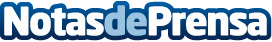 Estreno mundial del concept car Kia KX3 en GuangzhouLa joint venture de Kia Motors Corporation en China, Dongfeng Yueda Kia (DYK), ha presentado hoy el concept car KX3 en Guangzhou, China. Se trata de la primera imagen de un SUV del segmento C que Kia prevé ofrecer en exclusiva para el mercado chino.Datos de contacto:KIA MotorsNota de prensa publicada en: https://www.notasdeprensa.es/estreno-mundial-del-concept-car-kia-kx3-en_1 Categorias: Automovilismo Industria Automotriz http://www.notasdeprensa.es